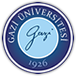 GAZİ ÜNİVERSİTESİ FEN FAKÜLTESİ KİMYA BÖLÜMÜ KİMYASAL MADDE/CAM MALZEME İSTEK FORMUTalep edilen kimyasal madde/cam malzeme adı:Talep edilen kimyasal madde/cam malzeme miktarı:Verilen kimyasal madde/cam malzeme adı:Verilen kimyasal madde/cam malzeme miktarı: